CONGRATULATIONS 
Steven D. Nielsen, #1 Amazon Best Selling Author in 
Church of Jesus Christ of Latter Day Saints!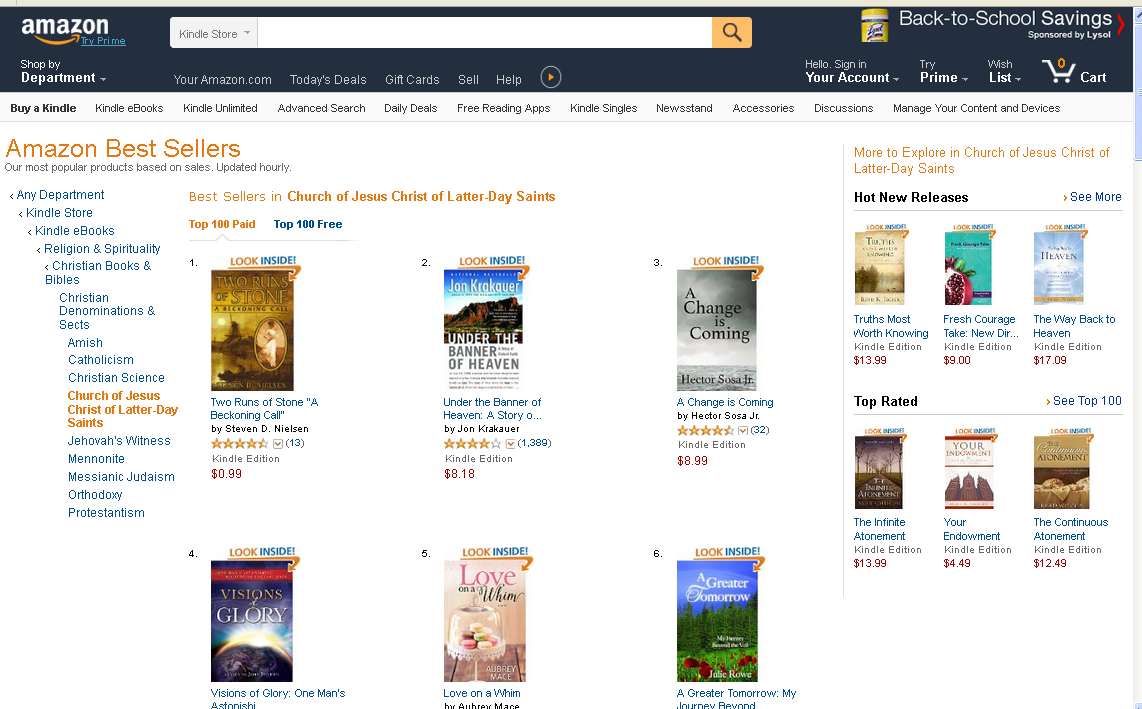 Steven D. Nielsen, #1 Best Selling Author of “A Beckoning Call”, 
Two Runs of Stone, Book One in a Series of 5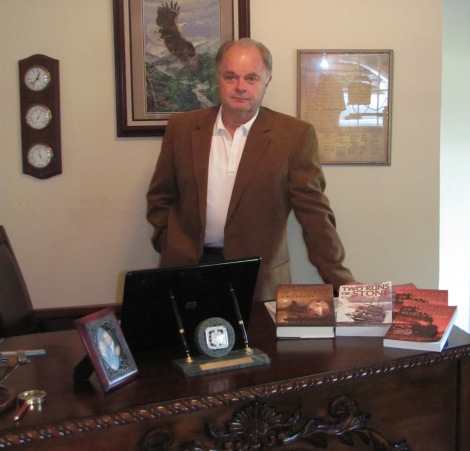 